Российская ФедерацияРеспублика ХакасияАлтайский районАдминистрация Белоярского сельсоветаП О С Т А Н О В Л Е Н И Е  «  18  » февраля   2014г.                   с. Белый Яр                                        №  31                                 О разделе земельного участка. В соответствии с Федеральным законом «Об общих принципах организации местного самоуправления в Российской Федерации» от 6.10.2003года № 131-ФЗ, Уставом муниципального образования Белоярский сельсовет, статьей 11.4 Земельного кодекса РФ, п. 2 ст. 209 Гражданского кодекса РФ, администрация Белоярского сельсоветаПОСТАНОВЛЯЕТ:     1. Провести раздел земельного участка с кадастровым номером 19:04:010301:74, площадью 873892кв.м, категории «земли населенных пунктов», с разрешенным использованием для «сельскохозяйственного производства», расположенным по адресу: Республика Хакасия, Алтайский район, отделение I, секция III, часть контуров 200-203, находящегося в собственности Муниципального образования Белоярский сельсовет, на 30 земельных участков, площади которых будут учтены по результатам межевания, в целях предоставления гражданам земельных участков для индивидуального жилищного строительства (схема прилагается).       2. Обратиться в Управление Федеральной службы  государственной регистрации, кадастра и картографии по Республике Хакасия для регистрации права собственности образованных земельных участков в соответствии со  статей 209, 218 Гражданского кодекса Российской Федерации.     3. Настоящее постановление подлежит официальному опубликованию и размещению на сайте Администрации Белоярского сельсовета.     4. Контроль за исполнением настоящего постановления оставляю за собой.ГлаваБелоярского  сельсовета                                                                       И.Н.ЛогиновОтпечатано в 5-и экз.1-й – в администрацию  Белоярского сельсовета2-й – в прокуратуру Алтайского района3-й – в дело4,5, – в кадастровую палату                 Исполнитель : Пантелеенко Н.С.                8(39041)2-15-84                                        Схема раздела земельного участка                                                    19:04:010301:74Приложение № 1 к Постановлениюот «___» февраля  2014 года № ___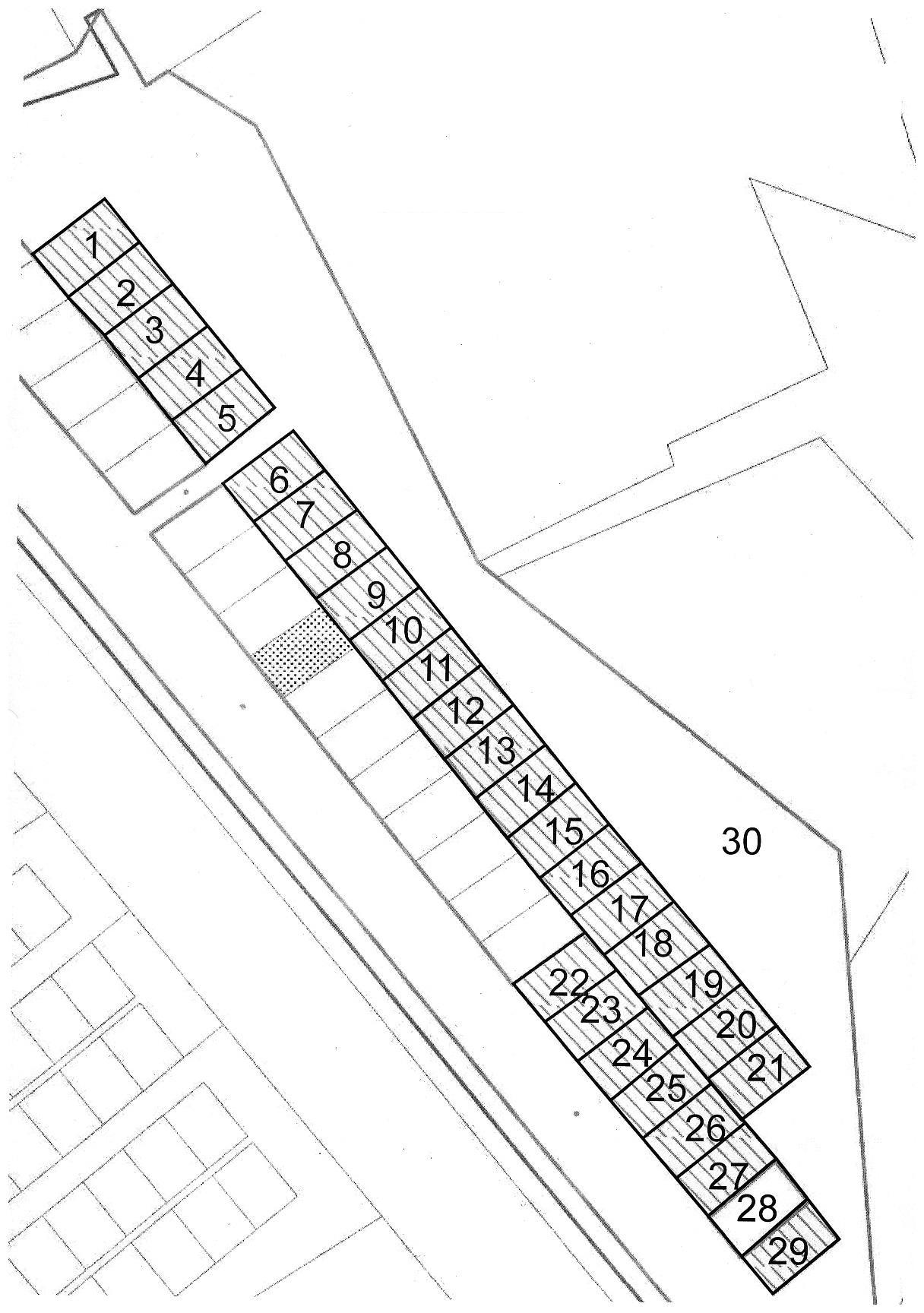 